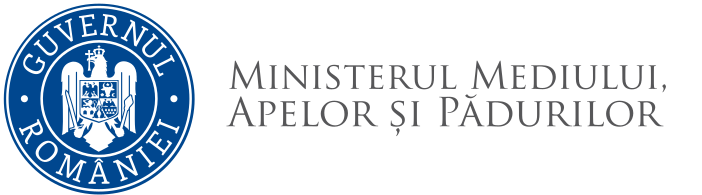 REZULTATULprobei suplimentare de testare acompetențelor lingvistice de comunicare în limba engleză – nivel avansat la concursul de recrutare organizat pentru ocuparea funcției publice de execuție vacantă de  consilier, clasa I, grad profesional debutant (ID 224789) din cadrul Compartimentului Relații Internaționale și Protocol – Direcția Generală  Relații Internaționale și Afaceri Europene – Ministerul Mediului, Apelor și Pădurilor07.09.2021       Având în vedere prevederile procedurii de organizare și desfășurare a probei suplimentare de testare a competențelor lingvistice de comunicare în limba engleză în cadrul concursurilor organizate de către minister, expertul nominalizat prin ordinul ministrului mediului, apelor și pădurilor  nr. 1987/2021 comunică următorul rezultat al probei suplimentare:Candidatul declarat admis va susține proba scrisă în data de 08.09.2022, ora 10.00 la sediul Ministerului Mediului, Apelor și Pădurilor din Bld. Libertății nr.12.Afișat astăzi, 07.09.2022 la ora 16.00 la sediul Ministerului Mediului, Apelor și Pădurilor din  Bld. Libertății nr.12.Secretar,NIȚU Ionela – Mălina, consilier SGRUNr.crt.Nr. dosarFuncțiapentru care candideazăNivel pentru care s-au testat abilitățile și competențele specifice în cadrul probei suplimentareRezultatul probei suplimentare1.DGRUJRP/71914/22.08.2022consilier, clasa I, grad profesional debutantavansatADMIS 2.DGRUJRP/71898/22.08.2022consilier, clasa I, grad profesional debutantavansatADMIS3.DGRUJRP/71890/19.08.2022consilier, clasa I, grad profesional debutantavansatADMIS4.DGRUJRP/71842/16.08.2022consilier, clasa I, grad profesional debutantavansatADMIS